Auszug aus dem Vredener Anzeiger vom 25.01.2023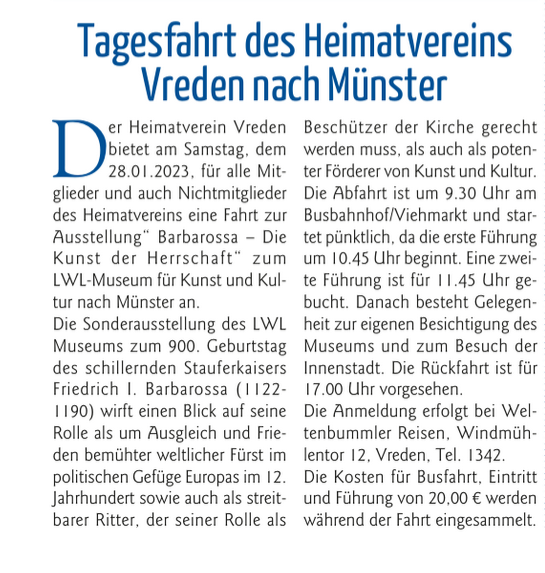 